Kulturní komise a Obecní úřad v Týně n. Beč.pořádápod vedením Taneční školy Talent v Hranicích.Kurzy  (pro začátečníky a pokročilé) budou probíhat 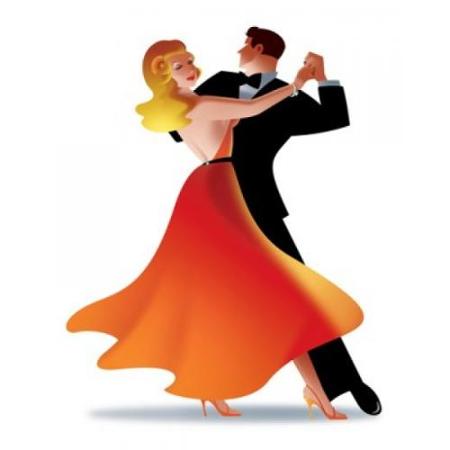 pravděpodobně v neděli  Termín kurzu říjen-listopadCena kurzu je 1500 Kč/ párKontakt: Pavla Janýšková 723 839 666, p.janyskova@seznam.czTermín přihlášení je do 30.9.2019Přesné informace budou během září.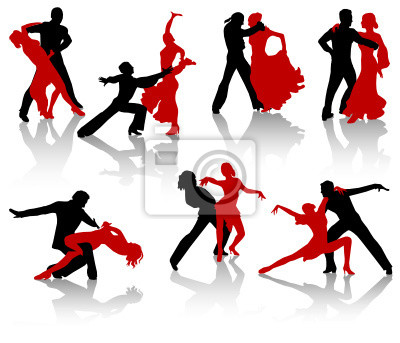 